Приложение к Приказу МБДОУ № 6 «Гвоздичка»от 08.04.2019г. № 27-ОДФотоотчет о проведении недели безопасностив МБДОУ № 6 «Гвоздичка»  (с 8 по 12 апреля 2019 года)по профилактикебезопасности дорожного движения и детского  дорожно - транспортного травматизма (БДД и ДТТ)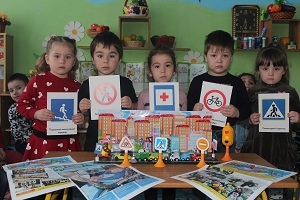 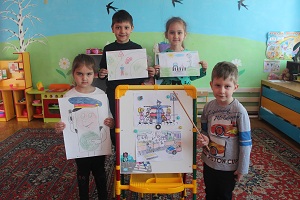 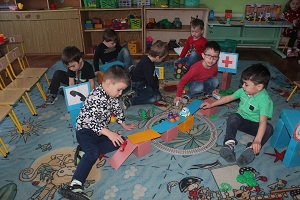 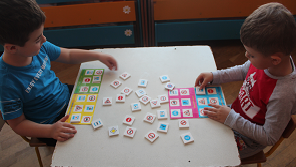 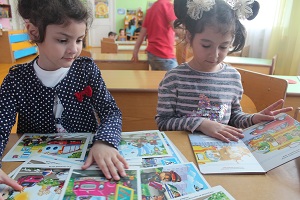 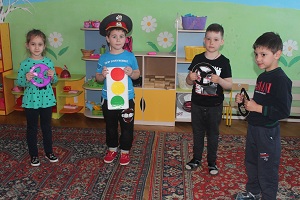 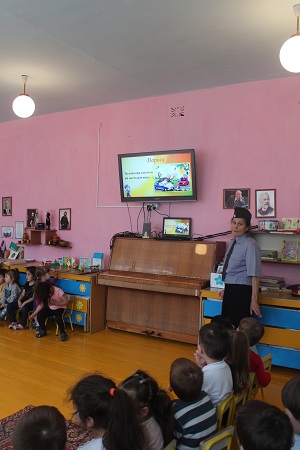 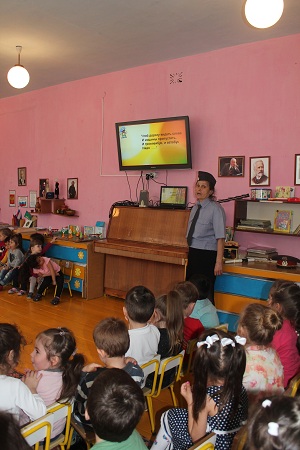 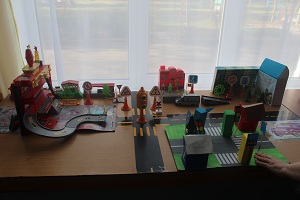 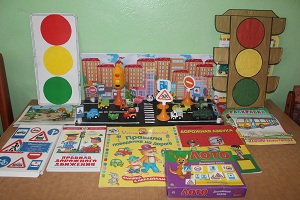 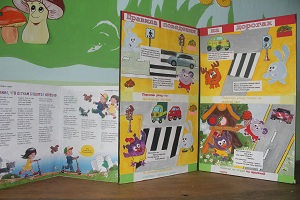 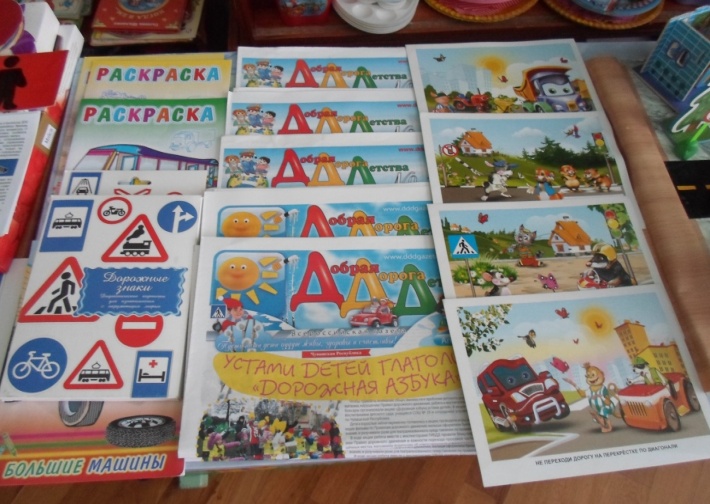 Старший воспитатель МБДОУ № 6                                Е.А. Ачмизова